ОПШТИНА КНИЋОПШТИНСКА УПРАВАОБРАЗАЦ ПРИЈАВЕНазив цркве или верске заједницеНазив пројектаИзнос средстава која се траже за реализацију пројекта из буџета ОпштинеБрој верникаЈубилеј битан за верску заједницуЦрквени односно верски објекат под заштитом државе као културно доброИме, презиме и потпис лица овлашћеног за заступање ипредстављање цркве или верске заједнице која реализује активности пројекта ________________________________                                                                                                     Овлашћено лицеПријава на конкурс се подноси за:Изградњу или обнову црквених и верских објеката  Инвестиционо и текуће одржавање црквених и верских објеката  Адаптацију или реконструкцију црквенихи верских објеката,   Финансирање догађаја битних за верску заједницу1.Основни подаци Пун назив подносиоца пријаве:_________________________________________________________________________Адреса:_________________________________________________________________________Телефон/факс:_________________________________________________________________________                                                                                                  Е- mail и/или адреса сајта:_________________________________________________________________________                                                                                                                                                                                                                                                                                                                                                                                                                                                                    Број рачуна, назив и адреса банке:_________________________________________________________________________ПИБ: ________________________          Матични број ____________________________   Контакт особа (име и презиме, функција, телефон/факс, е-mail):__________________________________________________________________________________________________________________________________________________2. Опис пројекта 3. Буџет пројекта(значајно је навести да ли подносилац програма део средстава обезбеђује из неког другог извора- навести износ и извор финансирања)У Книћу,                                                                                            Одговорно лице  ________________                                                           ____________________________Република СрбијаОПШТИНА   КНИЋ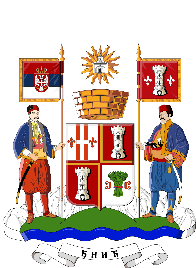 Republic of SerbiaMUNICIPALITYOF KNICЦиљ пројекта:Разлози због којих је неопходно реализовати пројекат - оправданост пројекта:Циљна група којој је пројекат намењен:Конкретни (мерљиви)  очекивани резултати пројекта:Активности које треба спровести како би се пројекат реализовао и остварили очекивани резултати:Динамика реализације пројекта:СРЕДСТВА ИЗ БУЏЕТА ОПШТИНЕ КНИЋСРЕДСТВА ИЗ БУЏЕТА ОПШТИНЕ КНИЋСРЕДСТВА ИЗ БУЏЕТА ОПШТИНЕ КНИЋАктивностАктивностИзнос1.2.3.4.....УкупноУкупноСРЕДСТВА СУФИНАНСИРАЊАСРЕДСТВА СУФИНАНСИРАЊАСРЕДСТВА СУФИНАНСИРАЊАСРЕДСТВА СУФИНАНСИРАЊААктивностАктивностИзвор финансирањаИзнос1.2.3.4.....УкупноУкупноУкупно                                                           БУЏЕТ ПРОЈЕКТА                                                           БУЏЕТ ПРОЈЕКТАСРЕДСТВА ИЗ БУЏЕТА ОПШТИНЕ КНИЋСРЕДСТВА СУФИНАНСИРАЊАУКУПНО: